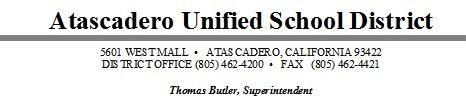 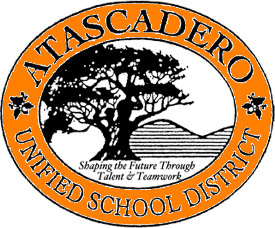 7th Grade Notification Letter - NEW Immunization REQUIREMENTSDear Parent/Guardian,As of July 1, 2019, California Health Laws require that students entering the 7th grade must have two doses of Varicella and a Tetanus, Diphtheria, Pertussis (Tdap) booster prior to entering the 7th grade. This school immunization law affects all students in public and private schools.This new law APPLIES to 7th graders who previously had a medical waiver or a personal belief exemption. We need a copy of your student’s Immunization Record stating that your child has received both the Tdap and Varicella boosters prior to August 1st, 2019. If they have not had these booster shots yet, please schedule an appointment immediately with your regular doctor. Vaccines may also be available through San Luis Obispo County Public Health Department and many local pharmacies in the area.PER California Law, students will NOT be allowed to attend classes without a shot record, nor will a class schedule for the school year be given to your child at registration without the updated record.Please return a copy of your child's record, showing they have received their boosters, by August 1st, 2019. UNDERSTANDING THE NEW LAW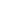 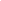 These immunization requirements apply to new admissions and transfers for all grades, including transitional kindergarten. Please feel free to call your school with any questions or concerns. Thank you.Sincerely,~ AUSD School Nurses, 805.462.4200      FAX 805.462.4373Carta de notificación de 7mo grado - NUEVOS REQUISITOS de inmunizaciónEstimado Padre / Tutor,A partir del 1 de julio de 2019, las Leyes de Salud de California requieren que los estudiantes que ingresan al 7º grado deben recibir dos dosis de Varicela y un refuerzo de tétanos, difteria, tos ferina (Tdap) antes de ingresar al 7º grado. Esta ley de inmunización escolar afecta a todos los estudiantes en escuelas públicas y privadas.Esta nueva ley SÍ se aplica a los estudiantes de 7º grado que anteriormente tenían una exención médica o exención debido a creencias personales.Necesitamos una copia del Registro de vacunación de su hijo que indique que recibió los refuerzos para Tdap y Varicela antes del 1 de agosto de 2019. Si aún no se han administrado estas vacunas de refuerzo, programe una cita de inmediato con su médico. Las vacunas también pueden estar disponibles a través del Departamento de Salud Pública del Condado de San Luis Obispo y muchas farmacias locales en el área.De acuerdo con la Ley de California, a los estudiantes NO se les permitirá asistir a clases sin un registro de vacunas, ni se le dará un horario de clases para el año escolar a su hijo en el registro o el primer día de clases sin el registro actualizado.Por favor, devuelva una copia del registro de su hijo, demostrando que ha recibido sus refuerzos, antes del 1 de agosto de 2019.EXPLICACIÓN DE LA NUEVA LEY: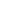 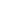 Estos requisitos de inmunización se aplican a las nuevas admisiones y transferencias para todos los grados, incluido el kindergarten de transición. No dude en llamar a su escuela si tiene alguna pregunta o inquietud. Gracias.Sinceramente,~Enfermeras de la escuela AUSD,  805.462.4200       FAX 805.462.4373